Classe prépa de la semaine du 02 au 06 sept : CPGE Littéraires (HK A/L ET HK B/L) Madeleine Daniélou Les classes préparatoires HK A/L ET HK B/L de l’établissement Madeleine Danièlou sont : • Ouvertes à tous les bacheliers L, ES et S quelle que soit l’option, elles préparent aux concours d’entrée à l’ENS de Lyon (Lettres et Sciences Humaines), l’ENS Cachan (anglais) et, via la Banque d’Epreuves Littéraires aux concours, entre autres, des Ecoles de Management (BCE, Ecricome, ...), du CELSA et des IEP.

• En khâgne les spécialités proposées sont : anglais, histoire-géographie, lettres modernes, philosophie.

• La seconde année peut éventuellement se cuber, donnant accès, notamment, au concours de Sciences Po Paris.
https://danielou.org/classes-prepas/filieres-eco-litt/196-classes-prepas-litt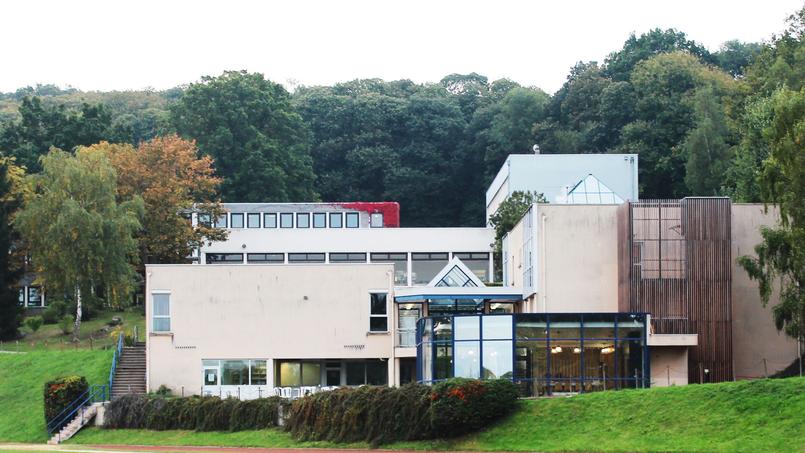 